ИТОГОВАЯ КОНТРОЛЬНАЯ РАБОТА ПО ЕСТЕСТВОЗНАНИЮМетодические рекомендации- Контрольная работа выполняется на отдельном двойном тетрадном листе- Подписывается работа следующим образом (титульный лист):- На страницах 2, 3 и 4 выполняются задания контрольной работы по порядку.- Фотографии контрольных работ высылаются на почту преподавателю nastenkapo2017@mail.ru 17.06.2020 до 14:00. Работы, высланные позже, будут оцениваться на балл ниже.Контрольная работаЧАСТЬ 1Выполните задания  1. Установите, в какой последовательности располагаются уровни организации живого, начиная с самого высокого. Ответы занесите в таблицу а) биосферный б) организменный в) биогеоценотический г) популяционно-видовой  д) органный  е) тканевый 2. Установите соответствие «Термин – его определение»3. Впишите недостающее слово в определение. Популяция – это совокупность особей одного вида, эволюционно длительное время проживающая на определенной ……………….. и имеющая специфический…………………….. 4. Разделите перечисленные примеры эволюционных изменений животных на: 1. Ароморфозы 2. Идиоадаптации. Ответы занесите в таблицуа) появление пятипалых конечностей у земноводных б) формирование роющих конечностей у кротов в) возникновение теплокровности у птиц г) появление плаценты у млекопитающих д) развитие подкожного жира у ластоногих и китообразных е) развитие панциря у черепах ж) защитная окраска насекомых з) внутреннее оплодотворение у рептилий и) постоянная температура тела у млекопитающихк) редукция лишних пальцев и формирование копыта у копытных5. Что такое биологический прогресс? Приведите примеры.ЧАСТЬ 2Выберете вариант правильного ответа6. Основная движущая сила эволюции – это… а) естественный отборб) борьба за существование в) видообразование7. Закономерный процесс исторического развития живой природы с момента возникновения жизни до настоящего времени – это…  а) макроэволюция б) микроэволюция в) эволюция г) борьба за существование 8. Основная заслуга Ч. Дарвина состоит в том, что он…  а) объяснил причины происхождения жизни на Земле б) создал первое эволюционное учение  в) разработал теорию естественного отбора9. Как называются особенности строения организма, обеспечивающие высокий уровень приспособленности вида к среде обитания? а) мутации б) адаптации в) генотипы г) популяции 10. Суть абиогенетической теории состоит в том, чтоа) невозможно самопроизвольное зарождение жизниб) «живое возникло из неживого» в) жизнь была принесена из космосаКритерии оцениванияОценка «5», если обучающийся ответил на10 вопросов Оценка «4», если обучающийся ответил на 9-8 вопросов Оценка «3», если обучающийся ответил на 7 вопросов Оценка «2», если обучающийся ответил на 6-0 вопросов - работа не может быть зачтена.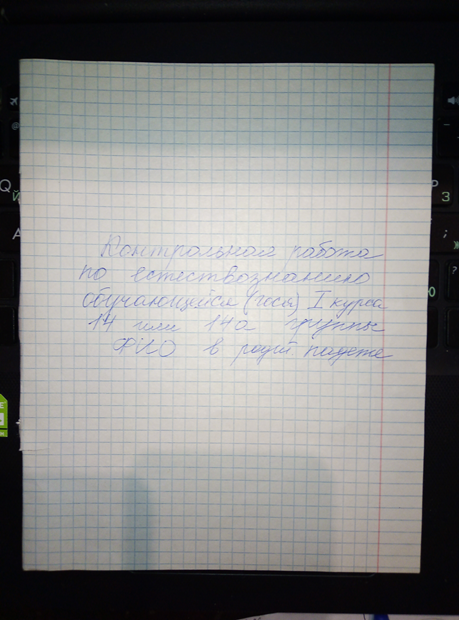 Контрольная работа по естествознанию за 2 полугодие обучающейся 1 курса 14 группыИвановой Светланы Сергеевны123456ТерминОпределение1. Аэробные организмы А. Доядерные организмы, не имеющие ограниченного оболочкой ядра и органоидов, способных к самовоспроизведению2. Анаэробные организмы Б. Организмы, имеющие кислородный обмен веществ3. Эукариотические организмыВ. Организмы, обмен веществ которых идет без участия кислорода6. Прокариотические организмыГ. Организмы, обладающие ограниченным оболочкой ядром, имеющие самовоспроизводящиеся органоидыа)б)в)г)д)е)ж)з)и)к)